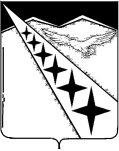 СОВЕТ ЛУЧЕВОГО СЕЛЬСКОГО  ПОСЕЛЕНИЯЛАБИНСКИЙ  РАЙОН(четвертый созыв)РЕШЕНИЕот 24.05.2022			                                                                № 114/38поселок ЛучО порядке составления, утверждения  и  исполнения смет доходов и расходов отдельных населенных пунктов, не являющихся муниципальными образованиями, входящих в состав территории Лучевого сельского поселения Лабинского района В целях осуществления бюджетных полномочий  муниципальных образований в соответствии со статьей 9 Бюджетного кодекса Российской Федерации Совет Лучевого сельского поселения Лабинского района РЕШИЛ:1. Утвердить  прилагаемый  Порядок  составления, утверждения и исполнения смет доходов и расходов отдельных населенных пунктов,  не  являющихся муниципальными образованиями, входящих в состав территории Лучевого сельского поселения Лабинского района.2. Опубликовать настоящее решение на сайте «Официальный интернет-портал Лучевого сельского поселения Лабинского района» по адресу: омслуч-нпа.рф и разместить на официальном сайте администрации Лучевого сельского поселения Лабинского района  http://www.luchevoesp.ru в информационно-телекоммуникационной сети «Интернет». 3. Настоящее решение вступает в силу со дня его официального опубликования.  Исполняющий обязанностиглавы Лучевого сельского поселения Лабинского района                                                                         И.И. ЯценкоПриложениеУТВЕРЖДЕНрешением СоветаЛучевого сельского поселения Лабинского района                                                                                           от 24.05.2022 № 114/38ПОРЯДОК составления, утверждения  и  исполнения смет доходов и расходов отдельных населенных пунктов, не являющихся муниципальными образованиями, входящих в состав территории Лучевого сельского поселения Лабинского района 1. Общие положения1.1. Настоящий  Порядок  разработан  в  соответствии с пунктом 3 статьи 9  Бюджетного кодекса Российской Федерации, Приказом Министерства финансов Российской Федерации от 20 ноября 2007 года N 112н «Об общих требованиях к Порядку составления, утверждения и ведения бюджетных смет бюджетных учреждений» и устанавливает требования к составлению, утверждению и ведению бюджетных смет доходов и расходов отдельных населенных пунктов, не  являющихся  муниципальными  образованиями, входящих в состав территории Лучевого сельского поселения Лабинского района  (далее - смета).2. Общие требования к составлению смет Основанием для составления сметы является установление объема и распределения направлений расходования средств бюджета на основании доведенных в установленном порядке лимитов бюджетных обязательств по расходам бюджета на принятие и (или) исполнение бюджетных обязательств по обеспечению выполнения функций на период одного финансового года. Показатели сметы формируются в разрезе кодов классификации расходов бюджетов бюджетной классификации Российской Федерации с детализацией до кодов статей (подстатей) классификации операций сектора государственного управления. Смета составляется по форме, разработанной и утвержденной главным распорядителем средств бюджета, содержащей следующие обязательные реквизиты:гриф утверждения, содержащий подпись (и ее расшифровку) соответствующего руководителя, уполномоченного утверждать смету и дату утверждения;наименование формы документа;финансовый год, на который представлены содержащиеся в документе сведения;наименование учреждения, составившего документ, и его код по Общероссийскому классификатору предприятий и организаций (ОКПО)/наименование главного распорядителя (распорядителя) средствбюджета, составившего документ;код по Сводному реестру главных распорядителей, распорядителей и получателей средств местного бюджета по главному распорядителю средств местного бюджета;наименование единиц измерения показателей, включаемых в смету, и их код по Общероссийскому классификатору единиц измерения (ОКЕИ);содержательная и оформляющая части.Содержательная часть формы сметы должна представляться в виде таблицы, содержащей коды строк, наименования направлений расходования средств бюджета и соответствующих им кодов классификации расходов бюджетов бюджетной классификации Российской Федерации, а также суммы по каждому направлению.Оформляющая часть формы сметы должна содержать подписи (с расшифровкой) должностных лиц, ответственных за содержащиеся в смете данные: руководителя учреждения, руководителя планово-финансовой службы учреждения или иного уполномоченного руководителем лица, исполнителя документа, а также дату подписания (подготовки) сметы.2.4. Смета составляется на основании разработанных и установленных (согласованных) главным распорядителем средств бюджета на соответствующий финансовый год расчетных показателей, характеризующих деятельность, и доведенных объемов лимитов бюджетных обязательств.К представленной на утверждение смете прилагаются обоснования (расчеты) плановых сметных показателей, использованных при формировании сметы.3. Общие требования к утверждению смет3.1. Смета доходов и расходов отдельных населенных пунктов, не являющихся муниципальными образованиями, входящих в состав территории Лучевого сельского поселения Лабинского района, утверждается руководителем главного распорядителя средств бюджета.Общие требования к исполнению сметы4.1. Ведением сметы является внесение изменений в смету в пределах доведенных учреждению в установленном порядке объемов соответствующих лимитов бюджетных обязательств.Внесение изменений в смету осуществляется путем утверждения изменений показателей - сумм увеличения и (или) уменьшения объемовсметных назначений:изменяющих объемы сметных назначений в случае изменения доведенного в установленном порядке объема лимитов бюджетных обязательств;изменяющих распределение сметных назначений по кодам классификации расходов бюджетов бюджетной классификации Российской Федерации, требующих изменения показателей бюджетной росписи главного распорядителя средств бюджета и лимитов бюджетных обязательств;изменяющих	распределение	сметных	назначений	по	кодамклассификации операций сектора государственного управления, не требующих изменения показателей бюджетной росписи главного распорядителя средств бюджета и утвержденного объема лимитов бюджетных обязательств;изменяющих	распределение	сметных	назначений	по	кодамклассификации операций сектора государственного управления, требующих изменения утвержденного объема лимитов бюджетных обязательств;изменяющих распределение сметных назначений по дополнительным кодам аналитических показателей, не требующих изменения показателей бюджетной росписи главного распорядителя средств бюджета и утвержденного объема лимитов бюджетных обязательств.4.2. Внесение изменений в смету, требующее изменения показателей бюджетной росписи главного распорядителя средств бюджета и лимитов бюджетных обязательств, утверждается после внесения в установленном порядке изменений в бюджетную роспись главного распорядителя средств бюджета и лимиты бюджетных обязательств.Утверждение изменений в смету осуществляется руководителем.Исполняющий обязанности главы Лучевого сельского поселенияЛабинского района							           И.И. Яценко